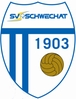 Kabineneinteilung U-8 / U-10 /U-12So., 15.05.2016KABINEN 1 – 4  rechter KabinentraktKABINEN 5 – 6 linker KabinentraktKABINE   1KABINE  2KABINE  3KABINE  4SPG Hügelland U-12FC Traiskirchen  U-8FC Akademik  U-8SV Gerasdorf   U-10Post SV U-10FC Traiskirchen U-12FC Akademik  U-10SK Rapid Wien   U-8ASK Marienthal U-12SC Wienerberg U-8SV Donau U-8SV Zwölfaxing U-8KABINE  5KABINE 6SC Ostbahn XI  U-10FC Karabakh  U-10SV Gattendorf  U-12FC Karabakh  U-12Rennweg SV U-12Team Wr. Linien U-10